【迅达电梯2016校园招聘简章】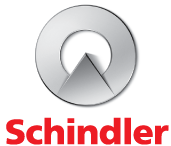 [迅达电梯]东南大学九龙湖校区宣讲会：9月28日 18:30-20:30大学生活动中心324亲爱的同学们：你们好！迅达电梯2016校园招聘开始啦！关于迅达集团：    迅达集团于1874年成立于瑞士，是全球领先的电梯、自动扶梯及相关服务的提供商。其具有创新性的、环保的访问和动线管理系统对于城市的交通作出了重要的贡献。
    每天，全球有超过十亿人次使用迅达的移动解决方案。迅达的成功，离不开来自100多个国家54,000多名员工的辛勤付出。关于迅达中国：    迅达于1980年进入中国，成立了中国第一家工业性合资企业，并于2006年完成独资化，目前迅达中国为瑞士迅达集团全资子公司。在服务中国的30多年时间里，迅达中国持续不懈地满足广大客户群体的需求，以优质的产品和服务为中国的高层地标、商业地产、公共交通等建筑做出了贡献；同时迅达也致力于对中国的员工、服务、制造和研发等各方面的进一步投资。如今迅达在中国拥有约100个分支机构，覆盖中国主要城市。2014年5月，位于上海嘉定的全球第一大扶梯新工厂正式投产，见证了瑞士迅达进一步扎根中国、立足长远的意愿。欲了解更多迅达信息，请访问公司网页：http://www.schindler.com迅达电梯招聘职位类别加入迅达详细校园宣讲会日程和具体职位信息请通过以下网址查阅:  http://schindler.dajie.com简历投递(9.14~11.20)→简历筛选(9.15~11.20)→面试安排(9.25~11.30)→录用通知发放(11.1~12.31)百年迅达 承载梦想！迅达电梯期待您的加入！迅达 您的首选！Schindler Your first choice!职位类别学历要求专业要求工作地点职位类型岗位数量管理培训生(SMART)研究生机械/电气/自动化等理工类全国全职30技术类本科研究生机械/电气/自动化/电子/工业工程/焊接等全国全职75销售类本科研究生机械/电气/自动化/市场营销等全国全职26通用职位（IT，财务，人力资源，文员等）本科研究生岗位相关专业全国全职18